Enclosed you will find TWO summary reports for Faculty and Course Evaluation information.Please retain copies of these reports for future reference.1)  Faculty ReportThis report contains the following information at the faculty level:I. 	Individual Statement Information:% =  the percentage of times Strongly Agree, Agree, Disagree, Strongly Disagree were selected (percentages were calculated independently of the No Response/Not Applicable responses) #  =  the number of times No Response/Not Applicable was selected   This report contains the following information at the faculty level, school level and college level:II.	Overall Evaluation Information:The overall evaluation score was created by summing all responses to each option (1= Strongly Agree, 2 = Agree, 3 = Disagree, 4 = Strongly Disagree) for questions 9 through 27.  To generate percentages, these values were then divided by the number of responses to questions 9 through 27.  This approach was also used to calculate the overall scores for each section.III.  Section Information:The evaluation form consists of five sections:-  Questions about Yourself		-  Learning Environment-  Questions about the Professor	-  Summary Questions-  Questions about the Course		Percentage summaries were calculated for each section, with the exception of Questions about Yourself. IV.  Comment Information:Comments were transcribed from the evaluation forms.  Any comments including profanity were deleted in their entirety.  The following symbols were used:?????	  indicates it was not possible to decipher what the student had written*****	  indicates a name besides the lead instructor was referencedPlease turn over  2)  School Level ReportThis report contains the following information at the school level:I. 	Individual Statement Information:% =  the percentage of times Strongly Agree, Agree, Disagree, Strongly Disagree were selected (percentages were calculated independently of the No Response/Not Applicable responses) #  =  the number of times No Response/Not Applicable was selected   This report contains the following information at the school level and college level:II.	Overall Evaluation Information:The overall evaluation score was created by summing all responses to each option (1= Strongly Agree, 2 = Agree, 3 = Disagree, 4 = Strongly Disagree) for questions 9 through 27.  To generate percentages, these values were then divided by the number of responses to questions 9 through 27.  This approach was also used to calculate the overall scores for each section.III.  Section Information:The evaluation form consists of five sections:-  Questions about Yourself		-  Learning Environment-  Questions about the Professor	-  Summary Questions-  Questions about the Course	Percentage summaries were calculated for each section, with the exception of Questions about Yourself. A number of error-checking procedures were established to ensure the reliability of the results provided, including data verification and a random sample check of the output.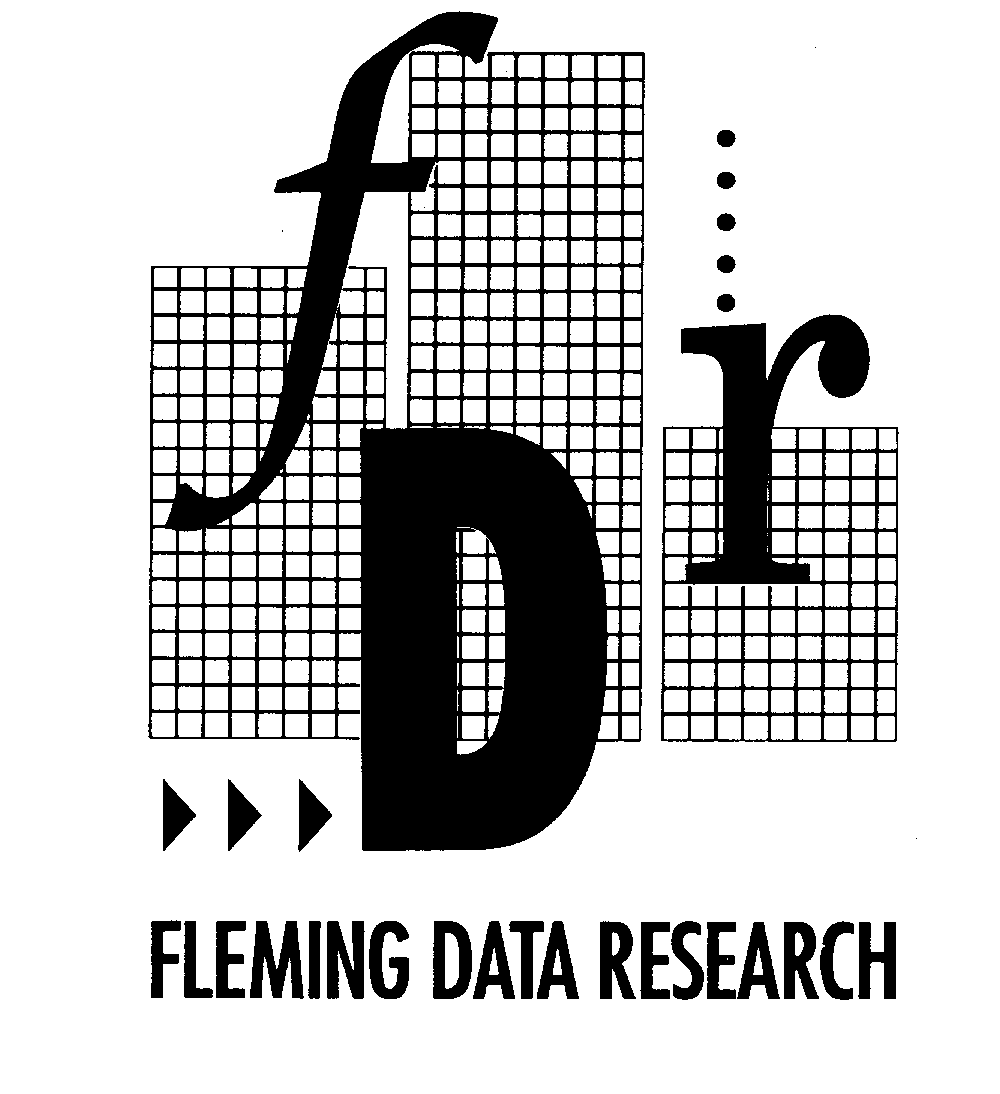  Questions?  Please call Fleming Data Research at ext. 1683.Individual Statement Information at the College Level is available on the Fleming Data Research (FDR) website.  To access the FDR website: Log into the portal   Select Staff   Under Department Websitesselect Fleming Data Research    Select Faculty & Course Evaluation